REGIONAL COMMONWEALTH IN THE FIELD OF COMMUNICATIONS (RCC)BOARD OF COMMUNICATIONS ADMINISTRATIONS HEADS COORDINATION COUNCIL OF THE CIS MEMBER-STATES ON THE INFORMATIZATION AT THE RCCDecision № 55/25-2216-17 September 2019	Protocol №55/25On the election of the leadership of the RCC Executive CommitteeGuided by the Regulation on the procedure for holding a competition for the post of the General-Director of the Executive Committee of the Regional Commonwealth in the field of Communications and his deputies, approved by the Decision of the RCC Board of the CAs Heads №23/15 of 06/29/2000, after hearing information on the competition for the election of the General-Director of the Executive Committee of the Regional Commonwealth in the field of Communications, having considered the decision of the tender committee on this issueThe Heads decided:To elect Mukhitdinov Nurudin Nasretdinovich as the General-Director of the Executive Committee of the Regional Commonwealth in the field of Communications.To charge the Chairman of the RCC Board of the CAs Heads with the General-Director of the Executive Committee of the Regional Commonwealth in the field of Communications Mukhitdinov Nurudin Nasretdinovich an employment contract valid until December 31, 2023.Nur-Sultan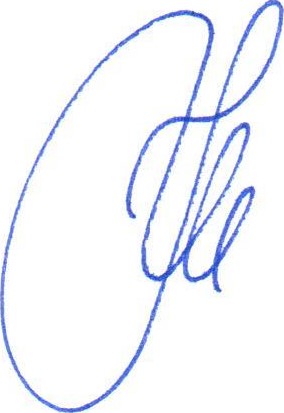 Chairman
K.Yu. Noskov